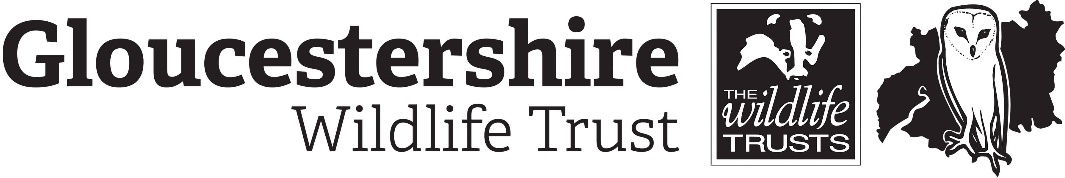 Volunteer signup and emergency contact form MEDICATION/ ILLNESS DETAILSDo you suffer from any of the following?Diabetes 		Migraine 		Angina 	 Low Blood Sugar Please specify if you have any other medical condition or any allergies which you feel we should know about:Please list any relevant medication that you take regularly: Age Bracket:    16-20      21-30     31-40     41-50     51-60     61-70     71-80     81+ The information in this form is private & confidential. Details will be held securely by Gloucestershire Wildlife Trust and not passed onto external volunteer leaders without your written permission.We will use your data to contact you about your volunteer role or group and only use your emergency contact details in case of an emergency.You can read our full privacy policy online hereHow you can hear from us!Would you like to be added to our volunteer mail out list, so that you can find out about future volunteer opportunities and news?  We use MailChimp to circulate our volunteer newsletter, their privacy policy can be viewed here     Yes   	 No Would you be interested in being involved with any of the following Trust activities (Mark with an X where appropriate)?Please disclose any skills you feel would be relevant while volunteering with the TrustKeeping in touch: Thank you for helping to protect Gloucestershire’s wildlife and wild places.  We’d love to stay in touch and keep you updated about the exciting projects that we have going on, local wildlife updates, latest at our reserves and to give you the opportunity to feel part of our amazing community by letting you know about our charitable efforts, fundraising and volunteering activities.  Please let us know if you’re happy to receive this information by (circulate the relevant): Email - 			Yes/No Telephone - 		Yes/No Text - 			Yes/No You can change the way we contact you at any time by emailing us at membership@gloucestershirewildlifetrust.co.uk or by calling us on 01452 383333. Your privacy is a priority. We promise to protect your personal data, in accordance with our Privacy PolicyMembershipIf you would like to support the Trust as a member and help us protect your local wildlife, then you can sign up to be a member today and get 12 months for the price of 9 with our discount code gwtdonc just follow the link to activate your membership www.gloucestershirewildlifetrust.co.uk/free Your SkillsOur skills form is optional, but we would appreciate if you could tell us more about relevant skills you feel you could contribute to the Trust as a volunteer.Your SkillsDo you hold any of the following tickets?Chainsaw Maintenance and Cross Cutting
Felling and Processing Small Trees under 380mm 
Felling and Processing Trees over 380mmBrushcutter/StrimmerTractor Pesticides Do you hold any of the following ecological licences?Great Crested NewtsDormice BatsCrayfish Do you have experience of any of the following tasks?CoppicingHedge layingDry stone wallingFencingTree plantingScrub removalPhase One SurveysPhase Two SurveysTransect surveysKick samplingPublic speakingArchiving Bucket collectionsMembership recruitment Have you used any of the following programmes? Microsoft Office GIS softwareCRM DatabasesRecorder 6CMSISkills you would like to gainVolunteering is also an opportunity to gain new skills and experiences, the following list gives you the chance to highlight areas you would like to gain more knowledge of, please tick were appropriate.Woodland managementHeathland restorationMeadow managementWetland restorationHedge layingCoppicing Wild flower and tree surveysInvertebrate surveysEducation volunteeringEvent organisationFundraisingArchivingDigital mapping softwareDatabase managementGeneral administrationPublic speakingNAME:VOLUNTEER GROUP (If known): HOME ADDRESS: TEL. NO:                                                                      MOBILE NO:E-MAIL:HOME ADDRESS: TEL. NO:                                                                      MOBILE NO:E-MAIL:NAME OF EMERGENCY CONTACT RELATIONSHIP TO YOU2ND EMERGENCY CONTACT RELATIONSHIP TO YOUCONTACT NUMBERSHome:  Business:  Mobile:  CONTACT NUMBERSHome: Business: Mobile:  